KAKO SE OSJEĆAM?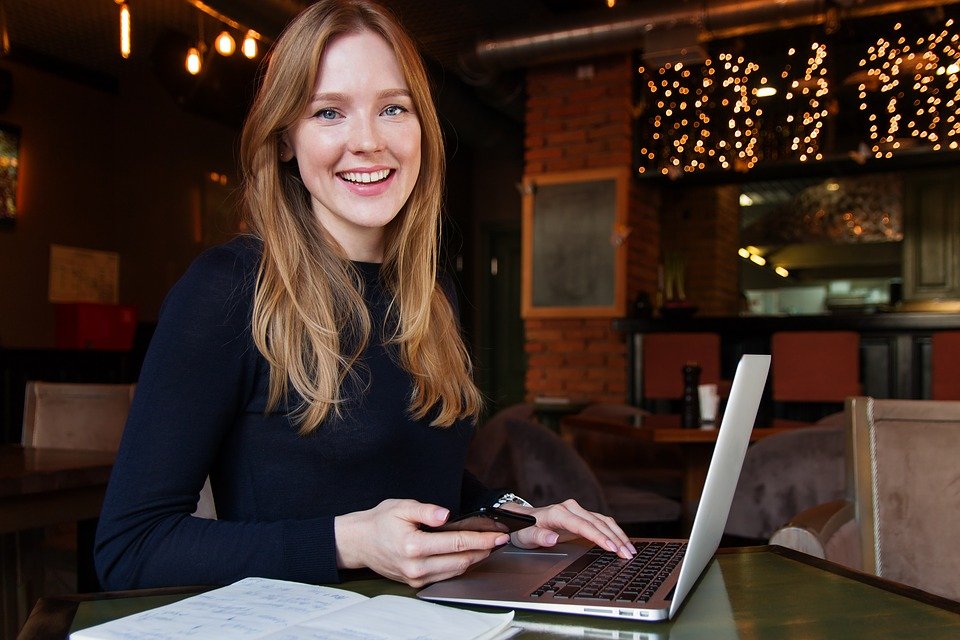 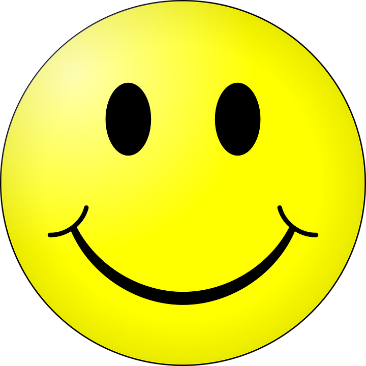 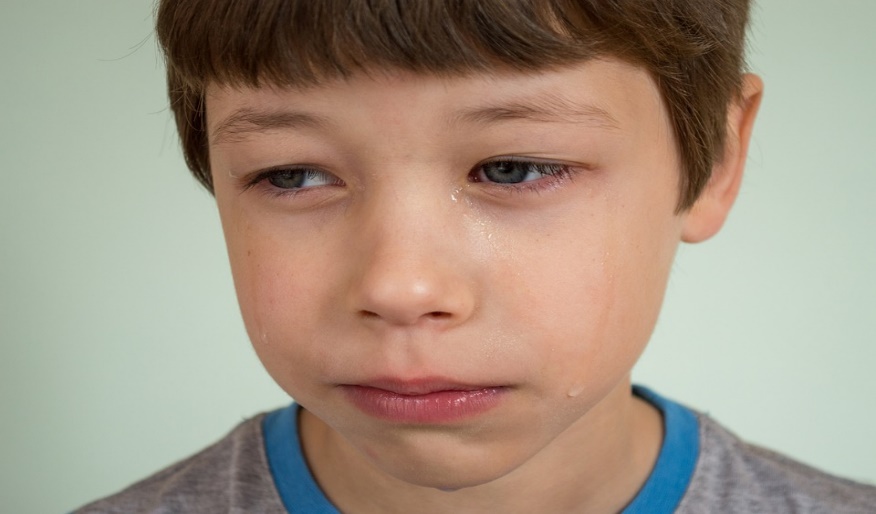 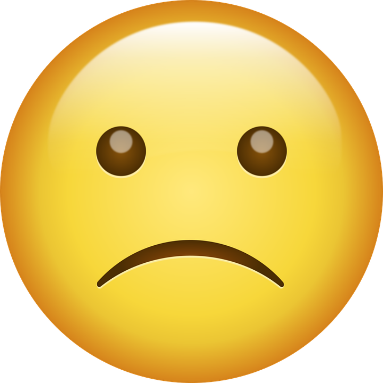 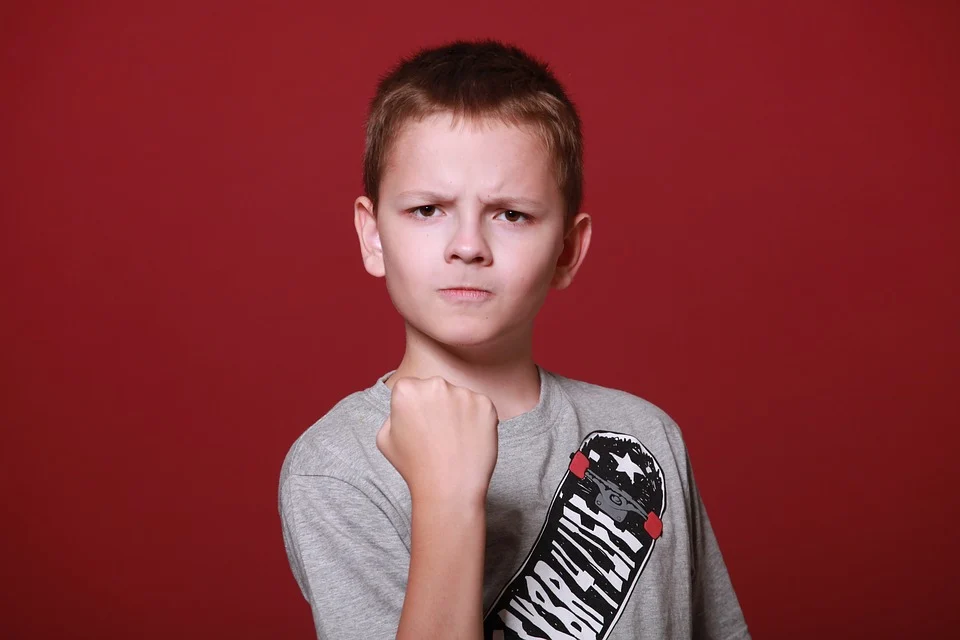 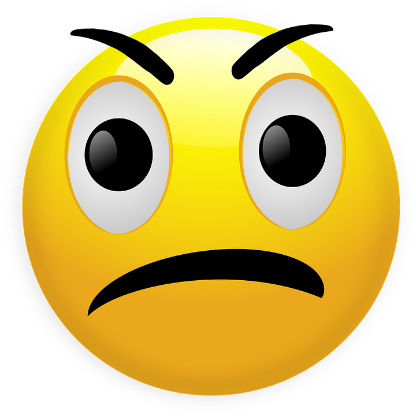 